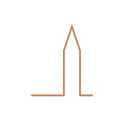 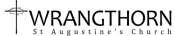          St Augustine’s and Church@HydeParkCorner                                             Connect | Communicate | Cultivate     Role Description – Church Intern Opportunity To grow in faith, experience and skills through participation in the life, ministry and mission of St Augustine’s Church Wrangthorn and Church@HPC congregations in the Hyde Park area. Support Interns will be assigned a designated ‘Supervisor’ from within the  St Augustine’s church  Team. This is normally the Curate or Student Worker . Interns are also assigned a ‘Mentor’ from within the churches of the wider Team ministry. The Leeds Diocesan Intern Programme, which this opportunity is part of, is overseen by Revd Joanna Seabourne. Additionally, as part of the Diocesan Programme you will be part of a larger group of young adults serving as interns across the St George’s Team ministry as well as the wider diocese. How the Scheme runs ● 1 days training a week ● 4 days placement with Church@HPC and St Augustine’s congregations including Sunday. ● Potentially a day available to get a part time job to help towards your living expenses ● A day of rest ● You will be provided with accommodation. The nature of this will be discussed with you during the interview process.● Internships run from September to July each year. Opportunities for Development and Growth Below are some of the opportunities for personal growth and development as an intern at St Augustine’s church.The particular personal nature of your contribution to the life ministry and mission of St Augustine’s Church and Church@ HPC will be agreed with you and your supervisor. Mission & Evangelism ● Engage in the missional approach of Church@HPCSt Augustine’s, supporting and encouraging students/ Church members in evangelism & outreach. ● Support student/ Church mission and community service in Hyde Park through engagement in missional outreach supporting team and lay leaders in outreach to the local community.New Christian/Seeker Discipleship ● Be involved in the nurturing of faith of unchurched, new christians and seeker students● Be involved in seeker courses. ● Be involved in the discipleship and leadership development of students/ church members. ● Encourage new member involvement in the wider life of St Augustine’s Wrangthorn Leadership ● Work with the leadership team in communicating and implementing the vision and strategy for Church@HPC/ St Augustine’s ● Participate in the Sunday congregations ● Develop your personal leadership skills within the ministry and mission of Church@HPC and St Augustine’s Communication ● Work with the wider Church@HPC/ St Augustine’s team to communicate to through digital/ social media tools ● Model wise, healthy and wholesome engagement with social media. Pastoral Care ● Under direction, where appropriate, demonstrate a listening presence for students/ Church members, referring them to specialist help where appropriate. ● Support the parish safeguarding officer to ensure St Augustine’s and Church@HPC meets the requirements of relevant legislation, Church of England requirements and general good practice regarding safeguarding, with specific concern for any young people or vulnerable adults. Events & Administration ● Be involved in the planning, Implantation, and delivery of ministry and mission events as part of the St Augustine’s/ Church@HPC  team, such as; Christmas; Easter; Freshers week; Space and other community events. General ● Be a fully committed member of St Augustine’s Church and Church@ HPC. ● Attend and appropriately contribute to  the life, ministry and mission of St Augustine’s Wrangthorn and Church@ HPC● Attend and contribute to St Augustine’s Church and Church@ HPC team/prayer meetings as well as the weekly  staff prayer meeting for the St George’s team. ● Participate and contribute to line management and appraisals. ● Foster and sustain a collaborative, prayerful, ‘can do’ team culture ● Continue personal development through participation in Leeds Diocesan Intern scheme Training Programme ● Undertake any other duties that may reasonably be required of this roleTo see more information on the internship from Leeds Diocesan please follow the link to the Diocesan Internship Programme Brochure 2023-24 https://static1.squarespace.com/static/51c038a6e4b0cf320a60969d/t/63cfd5afefcb4e716af9df69/1674565044031/Diocesan+Internship+Programme+Brochure+2023-24.pdf If you want to apply for this role or find out more about this role please contact hello@wrangthron.org.uk. 